.Intro: 16 counts - no tags, no restartsBegin facing 12:00 with weight on Left foot and Right foot touched beside Left footSEQUENCE: A, B, A, B, A, B, A, B, B, B, A, APART A[1 - 8] FIGURE 8 VINE[9 - 16] RIGHT ROCKING CHAIR, RIGHT KICK-BALL-CHANGE, RIGHT KICK-BALL-CHANGE[17 - 24] SIDE, TOUCH, SIDE SHUFFLE, ¼ TURN RIGHT SIDE SHUFFLE, STEP FORWARD, TOUCH[25 - 32] STEP BACK, TOUCH, STEP BACK, TOUCH, STEP BACK, TOUCH, STEP BACK, TOUCHPART B[1 - 8] MODIFIED RIGHT RUMBA BOX, MODIFIED RIGHT RUMBA BOX (## set NOTE at bottom of step sheet)[9 - 16] BACK, CROSS IN FRONT, BACK, STEP TOGETHER, RIGHT ROCKING CHAIR[17 - 24] SIDE SHUFFLE RIGHT, ROCK BACK, RECOVER FORWARD, ¾ TURN LEFT WALK-AROUND, TOUCHNOTE: The timing for the first 8 counts of Part B should feel Slow, Quick Quick, Slow, Quick Quick, Slow, Quick Quick, Slow Quick QuickSTYLING: During 1st and 3rd repetitions only of PART B..... look back over your right shoulder to tie in with the words "looking back" in the lyrics....just for a bit of fun 😊ENDING: Dance automatically ends facing 12:00 at the end of the last repetition of PART A. Just add on a Right side-rock, recover onto Left, Cross Right over Left to finish.All She Wrote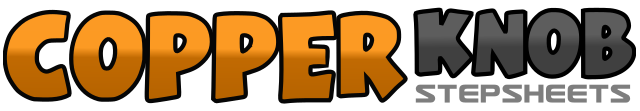 .......Count:56Wall:2Level:Phrased Low Intermediate.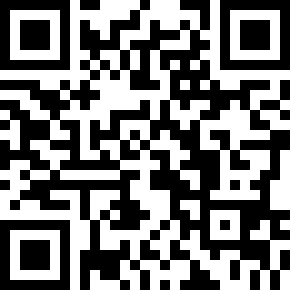 Choreographer:Christine Stewart (NZ) - June 2021Christine Stewart (NZ) - June 2021Christine Stewart (NZ) - June 2021Christine Stewart (NZ) - June 2021Christine Stewart (NZ) - June 2021.Music:All She Wrote - SIX60 : (Single Version)All She Wrote - SIX60 : (Single Version)All She Wrote - SIX60 : (Single Version)All She Wrote - SIX60 : (Single Version)All She Wrote - SIX60 : (Single Version)........1 - 3Step Right foot to right side, Step/cross Left foot behind Right foot, Turn ¼ right and step Right foot forward (3:00)4 - 5Step Left foot forward, Turn ½ right on balls of both feet transferring weight forward onto Right foot (9:00)6 - 8Turn ¼ right and step Left foot to left side (12:00), Step/cross Right foot behind Left foot, Turn ¼ left and step Left foot forward (9:00)1 - 4Rock forward onto Right foot, Rock back onto Left foot, Rock back onto Right foot, Rock forward onto Left foot5 & 6Kick Right leg forward, Step onto ball of Right foot beside Left foot, Step onto Left foot beside Right foot7 & 8Kick Right leg forward, Step onto ball of Right foot beside Left foot, Step onto Left foot beside Right foot1 - 2Step Right foot to right side, Touch Left foot beside Right foot3 & 4Step Left foot to left side, Step onto Right foot beside Left foot, Step Left foot to left side5 & 6Turn ¼ right and step Right foot to right side, Step onto Left foot beside Right foot, step Right foot to right side (12:00)7 - 8Step Left foot forward, Touch Right foot beside Left foot1 - 2Step Right foot back slightly diagonally, Touch Left foot beside Right foot3 - 4Step Left foot back slightly diagonally, Touch Right foot beside Left foot5 - 6Step Right foot back slightly diagonally, Touch Left foot beside Right foot7 - 8Step Left foot back slightly diagonally, Touch Right foot beside Left foot (12:00)1 - 2&Step Right foot to right side (slightly larger step than normal) dragging Left foot towards Right foot (1), Step onto Left foot beside Right foot (2), Step Right foot forward (&)3 - 4&Step Left foot to left side (slightly larger step than normal) dragging Right foot towards Left foot (3), Step onto Right foot beside Left foot (4), Step Left foot back (&)5 - 6&Turn ¼ right and step Right foot to right side (5) (slightly larger step than normal) dragging Left foot towards Right foot, Step onto Left foot beside Right foot (6), Step Right foot forward (&) (3:00)7 - 8&Step Left foot to left side (slightly larger step than normal) dragging Right foot towards Left foot (7), Step onto Right foot beside Left foot (8), Step Left foot back (&)1 - 4Step Right foot back, Cross Left foot over in front of Right foot taking weight onto Left foot, Step Right foot back, Step onto Left foot beside Right foot5 - 8Rock forward onto Right foot, Rock back onto Left foot, Rock back onto Right foot (see STYLING note at bottom of step sheet), Rock forward onto Left foot1 & 2Step Right foot to right side, Step onto Left foot beside Right foot, Step Right foot to right side3 - 4Step/rock back onto Left foot, recover/rock forward onto Right foot5 - 8Turn ¼ left and step Left foot forward, turn ¼ left and step Right foot forward, turn ¼ left and step Left foot forward (use small steps and make a small curve), Touch Right foot beside Left foot (6:00)